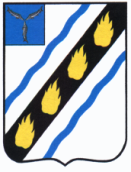 АДМИНИСТРАЦИЯ ЗОЛОТОСТЕПСКОГО  МУНИЦИПАЛЬНОГО  ОБРАЗОВАНИЯ СОВЕТСКОГО   МУНИЦИПАЛЬНОГО  РАЙОНА   САРАТОВСКОЙ   ОБЛАСТИП О С Т А Н О В Л Е Н И Е от 21.05.2020 № 16с. АлександровкаО внесении изменений в постановление№54 от 29.10.2019г.Руководствуясь  Уставом  Золотостепского  муниципального образования, администрация  Золотостепского  муниципального образования ПОСТАНОВЛЯЕТ: 1. Внести следующие изменения в постановление  администрации Золотостепского муниципального образования от 29.10.2019г. № 54 «Об утверждении муниципальной программы  «Улучшение условий и охраны  труда  в администрации Золотостепского муниципального образования на 2020-2022 годы»:- изложить «Перечень мероприятий муниципальной программы  «Улучшение условий и охраны  труда  в администрации Золотостепского муниципального образования на 2020-2022 годы» в новой редакции (прилагается).	2. Настоящее постановление вступает в силу со дня официального опубликования в установленном порядкеГлава Золотостепского муниципального образования 					А.В. ТрушинВерно: Главный специалист администрации 					А.Д. СайфутдиноваПереченьПереченьПереченьПереченьПереченьПереченьПереченьПереченьПереченьмероприятий муниципальной целевой программы Золотостепского образованиямероприятий муниципальной целевой программы Золотостепского образованиямероприятий муниципальной целевой программы Золотостепского образованиямероприятий муниципальной целевой программы Золотостепского образованиямероприятий муниципальной целевой программы Золотостепского образованиямероприятий муниципальной целевой программы Золотостепского образованиямероприятий муниципальной целевой программы Золотостепского образованиямероприятий муниципальной целевой программы Золотостепского образованиямероприятий муниципальной целевой программы Золотостепского образования«Улучшение условий и охраны  труда  в администрации Золотостепского муниципального образования на 2020-2022 годы»«Улучшение условий и охраны  труда  в администрации Золотостепского муниципального образования на 2020-2022 годы»«Улучшение условий и охраны  труда  в администрации Золотостепского муниципального образования на 2020-2022 годы»«Улучшение условий и охраны  труда  в администрации Золотостепского муниципального образования на 2020-2022 годы»«Улучшение условий и охраны  труда  в администрации Золотостепского муниципального образования на 2020-2022 годы»«Улучшение условий и охраны  труда  в администрации Золотостепского муниципального образования на 2020-2022 годы»«Улучшение условий и охраны  труда  в администрации Золотостепского муниципального образования на 2020-2022 годы»«Улучшение условий и охраны  труда  в администрации Золотостепского муниципального образования на 2020-2022 годы»«Улучшение условий и охраны  труда  в администрации Золотостепского муниципального образования на 2020-2022 годы»№МероприятияИсточники финансированияСрок исполненияВсего (тыс. руб.)Объем финансирования по годам (тыс. рублей)Объем финансирования по годам (тыс. рублей)Объем финансирования по годам (тыс. рублей)Ответственный за выполнение мероприятияп/ппо реализации ПрограммыИсточники финансированияСрок исполненияВсего (тыс. руб.)202020212022Ответственный за выполнение мероприятияп/ппо реализации ПрограммыИсточники финансированияСрок исполненияВсего (тыс. руб.)202020212022Ответственный за выполнение мероприятия1234567891.Проведение аттестации рабочих мест  по условиям труда в администрации муниципального образованиясредства бюджета муниципального образования2020-2022 1.Проведение аттестации рабочих мест  по условиям труда в администрации муниципального образованиядругие источники:2020-2022 2.Обеспечение  рабочих мест администрации муниципального образования: -  аптечками первой помощи  - дезинфицирующими средствами (дезинфицирующие салфетки, кожные антисептики, одноразовые  маски, дезинфицирующие средства вирулицидного действия)средства бюджета муниципального образования2020-2022 10,05,05,02.Обеспечение  рабочих мест администрации муниципального образования: -  аптечками первой помощи  - дезинфицирующими средствами (дезинфицирующие салфетки, кожные антисептики, одноразовые  маски, дезинфицирующие средства вирулицидного действия)другие источники:2020-2022 3.Обеспечение  рабочих мест водителя и уборщицы  администрации моющими, обеззараживающими средствами и веществами  сертифицированными в установленном порядке средства бюджета муниципального образования 2020-2022 15,05,05,05,03.Обеспечение  рабочих мест водителя и уборщицы  администрации моющими, обеззараживающими средствами и веществами  сертифицированными в установленном порядке другие источники: 2020-2022  4Проверка оборудования (оргтехники, электрооборудования и т.д.), систем водоснабжения, теплоснабжения и электроснабжения  на  соответствие с государственными стандартамисредства бюджета муниципального образования2020-2022 7,02,05,0 4Проверка оборудования (оргтехники, электрооборудования и т.д.), систем водоснабжения, теплоснабжения и электроснабжения  на  соответствие с государственными стандартамидругие источники:2020-2022 5Организация проведения обучения по   охране   труда главы муниципального образования  и специалиста  по  охране труда средства бюджета муниципального образования 2020-2022 5,05,0другие источники: 2020-2022 6Проверка знаний  работников администрации  в области  охраны трудасредства бюджета муниципального образования2020-2022 6Проверка знаний  работников администрации  в области  охраны трудадругие источники:2020-2022 Итого по разделу, в т.ч.:37,010,012,015,0Итого по Программе, в т.ч.:37,010,012,015,0Средства бюджета муниципального образования37,010,012,015,0Другие источники: